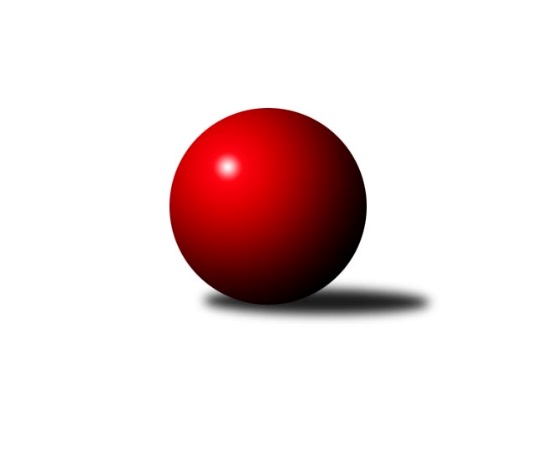 Č.5Ročník 2022/2023	14.10.2022Nejlepšího výkonu v tomto kole: 2643 dosáhlo družstvo: KK Moravská Slávia Brno DJihomoravský KP1 sever 2022/2023Výsledky 5. kolaSouhrnný přehled výsledků:SOS Židenice	- SKK Veverky Brno	5:3	2461:2433	7.5:4.5	11.10.KK Moravská Slávia Brno C	- KS Devítka Brno	3.5:4.5	2585:2570	5.0:7.0	12.10.KK Réna Ivančice 	- SK Brno Žabovřesky 	5:3	2529:2522	6.0:6.0	14.10.KK Velen Boskovice 	- KK Moravská Slávia Brno B	1:7	2322:2439	3.5:8.5	14.10.KK Moravská Slávia Brno D	- KK Slovan Rosice C	4:4	2643:2574	5.0:7.0	14.10.TJ Sokol Husovice D	- KK Orel Ivančice	1:7	2442:2592	4.5:7.5	14.10.Tabulka družstev:	1.	KK Réna Ivančice	5	4	0	1	28.5 : 11.5 	36.5 : 23.5 	 2614	8	2.	SOS Židenice	5	4	0	1	25.5 : 14.5 	32.5 : 27.5 	 2524	8	3.	KK Moravská Slávia Brno B	5	4	0	1	25.0 : 15.0 	38.0 : 22.0 	 2603	8	4.	KK Orel Ivančice	5	4	0	1	23.5 : 16.5 	32.5 : 27.5 	 2575	8	5.	KK Velen Boskovice	4	2	0	2	16.0 : 16.0 	24.5 : 23.5 	 2425	4	6.	SK Brno Žabovřesky	5	2	0	3	21.0 : 19.0 	33.0 : 27.0 	 2549	4	7.	SKK Veverky Brno	5	2	0	3	17.0 : 23.0 	23.5 : 36.5 	 2392	4	8.	KK Slovan Rosice C	4	1	1	2	15.0 : 17.0 	22.5 : 25.5 	 2501	3	9.	KK Moravská Slávia Brno D	5	1	1	3	17.0 : 23.0 	29.5 : 30.5 	 2539	3	10.	TJ Sokol Husovice D	5	1	1	3	15.0 : 25.0 	30.0 : 30.0 	 2464	3	11.	KS Devítka Brno	5	1	1	3	13.0 : 27.0 	23.5 : 36.5 	 2368	3	12.	KK Moravská Slávia Brno C	5	1	0	4	15.5 : 24.5 	22.0 : 38.0 	 2473	2Podrobné výsledky kola:	 SOS Židenice	2461	5:3	2433	SKK Veverky Brno	Soňa Lahodová	 	 198 	 209 		407 	 1.5:0.5 	 406 	 	197 	 209		Martin Doležal	Jiří Krev	 	 223 	 192 		415 	 1:1 	 391 	 	187 	 204		Jana Pavlů	Renata Binková	 	 209 	 197 		406 	 1:1 	 421 	 	201 	 220		Vladimír Veselý	Věra Matevová	 	 192 	 208 		400 	 1:1 	 409 	 	220 	 189		Tomáš Rak	Petr Woller	 	 214 	 206 		420 	 1:1 	 423 	 	218 	 205		Martin Zubatý	Ivana Majerová	 	 191 	 222 		413 	 2:0 	 383 	 	181 	 202		Petr Večeřarozhodčí:  Vedoucí družstevNejlepší výkon utkání: 423 - Martin Zubatý	 KK Moravská Slávia Brno C	2585	3.5:4.5	2570	KS Devítka Brno	Petra Jeřábková	 	 204 	 210 		414 	 1:1 	 434 	 	201 	 233		Radka Rosendorfová	Petr Žažo	 	 224 	 230 		454 	 2:0 	 345 	 	169 	 176		Lucie Kulendíková	Pavlína Březinová	 	 232 	 194 		426 	 1:1 	 426 	 	205 	 221		Jaroslav Sláma	Filip Žažo	 	 218 	 219 		437 	 0:2 	 462 	 	223 	 239		Jaroslav Sedlář	Zdeněk Ondráček	 	 219 	 178 		397 	 0:2 	 435 	 	239 	 196		Oldřich Kopal	Zdeněk Žižlavský	 	 217 	 240 		457 	 1:1 	 468 	 	249 	 219		Jiří Černohlávekrozhodčí: vedoucí družstevNejlepší výkon utkání: 468 - Jiří Černohlávek	 KK Réna Ivančice 	2529	5:3	2522	SK Brno Žabovřesky 	Tomáš Čech	 	 212 	 208 		420 	 0:2 	 429 	 	215 	 214		Richard Coufal	Jaroslav Mošať	 	 211 	 231 		442 	 2:0 	 410 	 	204 	 206		Eduard Ostřížek	Tomáš Řihánek	 	 208 	 228 		436 	 1:1 	 430 	 	215 	 215		Milan Hepnárek	Luděk Kolář	 	 208 	 224 		432 	 1:1 	 434 	 	206 	 228		Oldřich Šikula	Karel Šustek	 	 200 	 153 		353 	 0:2 	 432 	 	212 	 220		Petr Kouřil	Tomáš Buršík	 	 220 	 226 		446 	 2:0 	 387 	 	194 	 193		Vladimír Vondráčekrozhodčí: Luděk KolářNejlepší výkon utkání: 446 - Tomáš Buršík	 KK Velen Boskovice 	2322	1:7	2439	KK Moravská Slávia Brno B	Antonín Pitner	 	 168 	 205 		373 	 0:2 	 443 	 	221 	 222		Ondřej Němec	František Ševčík	 	 194 	 176 		370 	 0:2 	 383 	 	199 	 184		Ilona Olšáková	Petr Michálek	 	 191 	 202 		393 	 0.5:1.5 	 409 	 	191 	 218		Veronika Semmler	Jana Fialová	 	 176 	 199 		375 	 0:2 	 404 	 	197 	 207		Petr Lang	Petr Papoušek	 	 206 	 200 		406 	 1:1 	 407 	 	208 	 199		Štěpán Večerka	Petr Ševčík	 	 202 	 203 		405 	 2:0 	 393 	 	200 	 193		Dalibor Langrozhodčí: Pavel ŠevčíkNejlepší výkon utkání: 443 - Ondřej Němec	 KK Moravská Slávia Brno D	2643	4:4	2574	KK Slovan Rosice C	František Kramář	 	 256 	 236 		492 	 2:0 	 403 	 	180 	 223		Vladimír Malý *1	Tereza Nová	 	 204 	 203 		407 	 0:2 	 467 	 	237 	 230		Kamil Ondroušek	Radka Šindelářová	 	 222 	 203 		425 	 0:2 	 434 	 	226 	 208		Petr Vaňura	František Kellner	 	 231 	 234 		465 	 2:0 	 396 	 	209 	 187		Jan Tichák	Roman Janderka	 	 224 	 218 		442 	 1:1 	 449 	 	200 	 249		Alfréd Peřina	Jiří Kraus	 	 204 	 208 		412 	 0:2 	 425 	 	209 	 216		Magda Winterovározhodčí:  Vedoucí družstev
střídání: *1 od 51. hodu Milan ČechNejlepší výkon utkání: 492 - František Kramář	 TJ Sokol Husovice D	2442	1:7	2592	KK Orel Ivančice	Petr Chovanec	 	 209 	 195 		404 	 1:1 	 411 	 	223 	 188		Jan Pipal	Igor Sedlák	 	 218 	 211 		429 	 1:1 	 447 	 	209 	 238		Jan Svoboda	Jan Veselovský	 	 214 	 216 		430 	 1.5:0.5 	 390 	 	174 	 216		Adam Eliáš	Pavel Tesař	 	 183 	 170 		353 	 0:2 	 467 	 	220 	 247		Martin Bublák	Jaromír Šula	 	 214 	 219 		433 	 1:1 	 439 	 	231 	 208		Vojtěch Šmarda	Lukáš Lehocký	 	 189 	 204 		393 	 0:2 	 438 	 	225 	 213		Jaromír Klikarozhodčí:  Vedoucí družstevNejlepší výkon utkání: 467 - Martin BublákPořadí jednotlivců:	jméno hráče	družstvo	celkem	plné	dorážka	chyby	poměr kuž.	Maximum	1.	Ondřej Němec 	KK Moravská Slávia Brno B	486.67	311.3	175.3	1.4	3/3	(540)	2.	Jaroslav Mošať 	KK Réna Ivančice 	476.44	311.2	165.2	1.4	3/3	(487)	3.	Jan Svoboda 	KK Orel Ivančice	459.17	309.3	149.8	4.3	3/4	(496)	4.	Martin Bublák 	KK Orel Ivančice	457.75	301.6	156.1	2.0	4/4	(480)	5.	Marek Škrabal 	TJ Sokol Husovice D	449.00	314.5	134.5	4.3	2/2	(470)	6.	Richard Coufal 	SK Brno Žabovřesky 	447.63	299.1	148.5	2.4	4/4	(473)	7.	Martin Zubatý 	SKK Veverky Brno	442.50	300.1	142.4	4.6	4/4	(493)	8.	Vojtěch Šmarda 	KK Orel Ivančice	441.38	301.5	139.9	4.4	4/4	(477)	9.	Petr Woller 	SOS Židenice	441.22	296.8	144.4	4.2	3/3	(451)	10.	Tomáš Řihánek 	KK Réna Ivančice 	441.11	296.1	145.0	4.8	3/3	(465)	11.	Kamil Ondroušek 	KK Slovan Rosice C	436.83	296.2	140.7	6.7	3/3	(467)	12.	Petr Žažo 	KK Moravská Slávia Brno C	435.56	295.3	140.2	5.8	3/3	(474)	13.	Veronika Semmler 	KK Moravská Slávia Brno B	434.78	302.2	132.6	6.7	3/3	(456)	14.	Oldřich Kopal 	KS Devítka Brno	434.38	292.5	141.9	4.1	4/4	(461)	15.	František Kramář 	KK Moravská Slávia Brno D	433.11	303.0	130.1	5.3	3/3	(492)	16.	Milan Hepnárek 	SK Brno Žabovřesky 	431.25	293.0	138.3	4.8	4/4	(444)	17.	Alfréd Peřina 	KK Slovan Rosice C	431.00	297.5	133.5	7.8	3/3	(449)	18.	Tomáš Buršík 	KK Réna Ivančice 	430.83	294.8	136.0	2.2	2/3	(446)	19.	Oldřich Šikula 	SK Brno Žabovřesky 	429.75	294.1	135.6	4.8	4/4	(441)	20.	Pavel Harenčák 	KK Réna Ivančice 	429.50	305.5	124.0	5.5	2/3	(437)	21.	Roman Janderka 	KK Moravská Slávia Brno D	429.00	290.0	139.0	5.0	2/3	(442)	22.	Tomáš Čech 	KK Réna Ivančice 	428.50	292.0	136.5	3.8	3/3	(477)	23.	Petr Kouřil 	SK Brno Žabovřesky 	428.50	298.4	130.1	3.8	4/4	(449)	24.	Petr Lang 	KK Moravská Slávia Brno B	428.44	298.1	130.3	6.0	3/3	(452)	25.	Alena Bružová 	KK Slovan Rosice C	428.00	296.3	131.8	7.3	2/3	(435)	26.	Petr Michálek 	KK Velen Boskovice 	427.75	287.5	140.3	4.8	2/2	(466)	27.	Zdeněk Žižlavský 	KK Moravská Slávia Brno C	427.22	289.3	137.9	6.8	3/3	(465)	28.	František Kellner 	KK Moravská Slávia Brno D	426.67	291.2	135.5	5.7	3/3	(465)	29.	Soňa Lahodová 	SOS Židenice	425.11	293.4	131.7	4.8	3/3	(439)	30.	Luděk Kolář 	KK Réna Ivančice 	424.44	301.4	123.0	7.2	3/3	(441)	31.	Jiří Černohlávek 	KS Devítka Brno	423.83	289.5	134.3	5.8	3/4	(468)	32.	Eduard Kremláček 	KK Réna Ivančice 	423.00	298.0	125.0	6.8	2/3	(439)	33.	Štěpán Večerka 	KK Moravská Slávia Brno B	422.00	297.2	124.8	7.3	3/3	(462)	34.	Jaroslav Sedlář 	KS Devítka Brno	421.50	288.1	133.4	5.6	4/4	(462)	35.	Magda Winterová 	KK Slovan Rosice C	421.50	298.5	123.0	9.0	2/3	(425)	36.	Jiří Krev 	SOS Židenice	420.67	294.9	125.8	9.0	3/3	(448)	37.	Radka Šindelářová 	KK Moravská Slávia Brno D	420.50	282.8	137.7	4.7	3/3	(425)	38.	Vladimír Veselý 	SKK Veverky Brno	419.50	283.8	135.7	4.3	3/4	(456)	39.	Filip Žažo 	KK Moravská Slávia Brno C	417.44	293.2	124.2	7.0	3/3	(459)	40.	Jana Fialová 	KK Velen Boskovice 	416.83	286.0	130.8	6.2	2/2	(449)	41.	Jiří Kraus 	KK Moravská Slávia Brno D	416.22	294.6	121.7	10.4	3/3	(459)	42.	Jaromír Šula 	TJ Sokol Husovice D	415.75	287.0	128.8	7.0	2/2	(433)	43.	Věra Matevová 	SOS Židenice	415.67	284.3	131.3	6.8	3/3	(426)	44.	Tomáš Rak 	SKK Veverky Brno	415.38	280.1	135.3	5.6	4/4	(463)	45.	Igor Sedlák 	TJ Sokol Husovice D	415.00	288.3	126.8	5.0	2/2	(429)	46.	Antonín Pitner 	KK Velen Boskovice 	414.67	287.8	126.8	2.0	2/2	(442)	47.	Ilona Olšáková 	KK Moravská Slávia Brno B	414.50	287.2	127.3	8.3	2/3	(471)	48.	Petr Večeřa 	SKK Veverky Brno	413.13	286.8	126.4	4.6	4/4	(474)	49.	Vladimír Vondráček 	SK Brno Žabovřesky 	412.75	289.6	123.1	8.5	4/4	(437)	50.	Jan Veselovský 	TJ Sokol Husovice D	412.50	294.2	118.3	9.3	2/2	(470)	51.	Renata Binková 	SOS Židenice	412.33	296.7	115.7	11.0	3/3	(433)	52.	Pavel Mecerod 	KK Slovan Rosice C	412.00	287.5	124.5	4.5	2/3	(423)	53.	Petr Chovanec 	TJ Sokol Husovice D	409.25	281.0	128.3	6.0	2/2	(434)	54.	Ivana Majerová 	SOS Židenice	408.89	293.1	115.8	11.9	3/3	(442)	55.	Petr Vaňura 	KK Slovan Rosice C	407.67	288.7	119.0	11.2	3/3	(434)	56.	Tereza Nová 	KK Moravská Slávia Brno D	405.67	284.0	121.7	7.8	3/3	(459)	57.	Dalibor Lang 	KK Moravská Slávia Brno B	404.33	284.2	120.1	8.2	3/3	(456)	58.	Petr Papoušek 	KK Velen Boskovice 	403.25	286.8	116.5	8.5	2/2	(407)	59.	Jan Tichák 	KK Slovan Rosice C	402.50	283.0	119.5	10.0	2/3	(409)	60.	Ondřej Peterka 	KK Orel Ivančice	402.33	279.3	123.0	11.3	3/4	(441)	61.	Radka Rosendorfová 	KS Devítka Brno	401.50	280.5	121.0	8.5	3/4	(434)	62.	Lukáš Lehocký 	TJ Sokol Husovice D	400.58	282.3	118.3	10.3	2/2	(444)	63.	Petra Rejchrtová 	KK Moravská Slávia Brno C	400.00	294.5	105.5	12.0	2/3	(409)	64.	Eduard Ostřížek 	SK Brno Žabovřesky 	398.88	282.5	116.4	10.1	4/4	(425)	65.	Petr Ševčík 	KK Velen Boskovice 	398.25	279.0	119.3	7.0	2/2	(408)	66.	Petra Jeřábková 	KK Moravská Slávia Brno C	398.00	278.4	119.6	7.0	3/3	(441)	67.	František Ševčík 	KK Velen Boskovice 	394.33	277.0	117.3	7.8	2/2	(409)	68.	Zdeněk Ondráček 	KK Moravská Slávia Brno C	392.22	278.8	113.4	11.6	3/3	(432)	69.	Pavel Tesař 	TJ Sokol Husovice D	384.00	272.2	111.8	7.5	2/2	(425)	70.	Karel Šustek 	KK Réna Ivančice 	373.50	262.5	111.0	9.0	2/3	(394)	71.	Martin Doležal 	SKK Veverky Brno	370.75	271.1	99.6	11.9	4/4	(406)	72.	Lucie Kulendíková 	KS Devítka Brno	348.83	262.0	86.8	18.0	3/4	(358)	73.	Jana Pavlů 	SKK Veverky Brno	347.67	262.0	85.7	14.0	3/4	(391)		Miroslav Oujezdský 	KK Moravská Slávia Brno D	469.00	319.0	150.0	5.0	1/3	(469)		Michaela Šimková 	KK Moravská Slávia Brno D	464.50	319.0	145.5	4.0	1/3	(465)		Jan Bernatík 	KK Moravská Slávia Brno B	451.00	307.0	144.0	7.0	1/3	(451)		Jaromíra Čáslavská 	SKK Veverky Brno	439.00	305.0	134.0	9.0	1/4	(439)		Jaromír Klika 	KK Orel Ivančice	438.00	307.0	131.0	6.0	1/4	(438)		Jaroslav Sláma 	KS Devítka Brno	433.50	309.0	124.5	8.0	2/4	(441)		Martin Maša 	KK Orel Ivančice	413.75	294.0	119.8	7.3	2/4	(426)		Pavlína Březinová 	KK Moravská Slávia Brno C	413.50	299.0	114.5	7.5	1/3	(426)		Jiří Martínek 	KS Devítka Brno	413.00	289.0	124.0	9.0	1/4	(413)		Adam Eliáš 	KK Orel Ivančice	413.00	302.5	110.5	14.5	2/4	(436)		Pavel Suchan 	SOS Židenice	403.00	262.0	141.0	6.0	1/3	(403)		Vladimír Malý 	KK Slovan Rosice C	403.00	292.0	111.0	8.0	1/3	(403)		Petr Kremláček 	KK Orel Ivančice	402.50	280.0	122.5	8.3	2/4	(446)		Martin Mikulič 	KK Moravská Slávia Brno C	395.00	286.0	109.0	7.0	1/3	(395)		Radek Stříž 	KK Velen Boskovice 	394.00	287.0	107.0	7.0	1/2	(394)		Jan Pipal 	KK Orel Ivančice	386.50	277.5	109.0	10.0	2/4	(411)		Stanislav Beran 	SKK Veverky Brno	376.00	269.0	107.0	9.0	1/4	(376)		Milan Čech 	KK Slovan Rosice C	369.00	260.0	109.0	9.0	1/3	(369)		Jiří Kisling 	KK Moravská Slávia Brno D	368.00	264.0	104.0	18.0	1/3	(368)		Stanislav Barva 	KS Devítka Brno	365.00	258.0	107.0	12.0	1/4	(365)		Petr Juránek 	KS Devítka Brno	363.00	273.5	89.5	13.0	2/4	(372)		Martin Sedlák 	TJ Sokol Husovice D	362.00	256.0	106.0	11.0	1/2	(362)		Jaromír Zukal 	KK Velen Boskovice 	308.00	238.0	70.0	21.0	1/2	(308)		Pavel Ševčík 	KK Velen Boskovice 	300.00	221.0	79.0	19.0	1/2	(300)		Pavel Letocha 	KS Devítka Brno	290.50	213.5	77.0	21.0	2/4	(302)		David Raška 	SKK Veverky Brno	280.00	200.0	80.0	14.0	1/4	(280)Program dalšího kola:6. kolo19.10.2022	st	17:00	SKK Veverky Brno - TJ Sokol Husovice D	19.10.2022	st	18:00	KK Moravská Slávia Brno B - KK Moravská Slávia Brno D	20.10.2022	čt	17:00	SK Brno Žabovřesky  - KS Devítka Brno	20.10.2022	čt	18:00	KK Slovan Rosice C - SOS Židenice	21.10.2022	pá	17:00	KK Réna Ivančice  - KK Velen Boskovice 	21.10.2022	pá	18:00	KK Orel Ivančice - KK Moravská Slávia Brno C	Nejlepší šestka kola - absolutněNejlepší šestka kola - absolutněNejlepší šestka kola - absolutněNejlepší šestka kola - absolutněNejlepší šestka kola - dle průměru kuželenNejlepší šestka kola - dle průměru kuželenNejlepší šestka kola - dle průměru kuželenNejlepší šestka kola - dle průměru kuželenNejlepší šestka kola - dle průměru kuželenPočetJménoNázev týmuVýkonPočetJménoNázev týmuPrůměr (%)Výkon1xFrantišek KramářMS Brno D4924xOndřej NěmecMS Brno B117.914431xJiří ČernohlávekDevítka4681xFrantišek KramářMS Brno D112.774922xMartin BublákIvančice4671xMartin BublákIvančice112.234671xKamil OndroušekRosice C4671xVeronika SemmlerMS Brno B108.874091xFrantišek KellnerMS Brno D4651xŠtěpán VečerkaMS Brno B108.334071xJaroslav SedlářDevítka4621xPetr PapoušekBoskovice108.07406